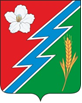 04.05.2022г. №56РОССИЙСКАЯ ФЕДЕРАЦИЯИРКУТСКАЯ ОБЛАСТЬОСИНСКИЙ МУНИЦИПАЛЬНЫЙ РАЙОНМАЙСКОЕ СЕЛЬСКОЕ ПОСЕЛЕНИЕАДМИНИСТРАЦИЯПОСТАНОВЛЕНИЕО ВНЕСЕНИИ ИЗМЕНЕНИЙ В ПОСТАНОВЛЕНИЕ ГЛАВЫ МО «МАЙСК» ОТ 18.06.2019 №67 «ОБ УТВЕРЖДЕНИИ ПОЛОЖЕНИЯ О ПОРЯДКЕ ВЕДЕНИЯ МУНИЦИПАЛЬНОЙ ДОЛГОВОЙ КНИГИ МУНИЦИПАЛЬНОГООБРАЗОВАНИЯ «МАЙСК»В соответствии со статьей 121 Бюджетного Кодекса Российской ФедерацииПОСТАНОВЛЯЮ:1.Внести в постановление главы МО «Майск» от 18.06.2019 №67 «Об утверждении Положения о порядке ведения муниципальной долговой книги муниципального образования «Майск», следующие изменения:1.1 Пункт 5 изложить в следующей редакции «Муниципальная долговая книга состоит из следующих разделов, соответствующих видам долговых обязательств:долговые обязательства по ценным бумагам муниципального образования (муниципальным ценным бумагам); долговые обязательства по бюджетным кредитам, привлеченным в валюте Российской Федерации в местный бюджет из других бюджетов бюджетной системы Российской Федерации; долговые обязательства по бюджетным кредитам, привлеченным от Российской Федерации в иностранной валюте в рамках использования целевых иностранных кредитов; долговые обязательства по кредитам, привлеченным муниципальным образованием от кредитных организаций в валюте Российской Федерации; долговые обязательства по гарантиям муниципального образования (муниципальным гарантиям), выраженным в валюте Российской Федерации; долговые обязательства по муниципальным гарантиям, предоставленным Российской Федерации в иностранной валюте в рамках использования целевых иностранных кредитов; долговые обязательства по иным долговым обязательствам, возникшим до введения в действие настоящего Кодекса и отнесенным на муниципальный долг.1.1. Пункт 6 исключить.1.2. Дополнить пунктом 16 следующего содержания «в муниципальной долговой книге учитывается информация о просроченной задолженности по исполнению долговых обязательств».2. Опубликовать настоящее постановление в установленном порядке и разместить на официальном сайте администрации муниципального образования «Майск».3. Постановление вступает в силу со дня его официального опубликования.Глава муниципального образования «Майск» А.И. СеребренниковПОЛОЖЕНИЕ
О ПОРЯДКЕ ВЕДЕНИЯ МУНИЦИПАЛЬНОЙ ДОЛГОВОЙ КНИГИ МУНИЦИПАЛЬНОГО ОБРАЗОВАНИЯ «МАЙСК»1. Настоящим Положением определяется порядок ведения муниципальной долговой книги муниципального образования «Майск» (далее – муниципальная долговая книга), в том числе состав информации, вносимой в муниципальную долговую книгу, порядок и срок ее внесения.2. Ведение муниципальной долговой книги осуществляет финансовый орган муниципального образования «Майск»3. Финансовый орган муниципального образования несет ответственность за сохранность, своевременность, полноту и правильность ведения муниципальной долговой книги в соответствии с действующим законодательством, а также за достоверность информации о долговых обязательствах муниципального образования «Майск», переданной в финансовый отдел администрации муниципального образования «Майск».4. Муниципальная долговая книга ведется в электронном виде 
по форме, установленной приложением к настоящему Положению.5. Муниципальная долговая книга состоит из следующих разделов, соответствующих видам долговых обязательств: 1) долговые обязательства по ценным бумагам муниципального образования (муниципальным ценным бумагам); долговые обязательства по бюджетным кредитам, привлеченным в валюте Российской Федерации в местный бюджет из других бюджетов бюджетной системы Российской Федерации; долговые обязательства по бюджетным кредитам, привлеченным от Российской Федерации в иностранной валюте в рамках использования целевых иностранных кредитов; долговые обязательства по кредитам, привлеченным муниципальным образованием от кредитных организаций в валюте Российской Федерации; долговые обязательства по гарантиям муниципального образования (муниципальным гарантиям), выраженным в валюте Российской Федерации; долговые обязательства по муниципальным гарантиям, предоставленным Российской Федерации в иностранной валюте в рамках использования целевых иностранных кредитов; долговые обязательства по иным долговым обязательствам, возникшим до введения в действие настоящего Кодекса и отнесенным на муниципальный долг.6. Исключен.7. Каждое долговое обязательство регистрируется отдельно и имеет собственный регистрационный номер. Присваиваемый долговому обязательству регистрационный номер состоит из семи знаков в формате «X-XX/XXXX», где «X» – порядковый номер раздела муниципальной долговой книги, «XX» – две последние цифры года, в течение которого возникло долговое обязательство, «XXXX» – порядковый номер долгового обязательства в разделе муниципальной долговой книги.Внутри разделов регистрационные записи осуществляются в хронологическом порядке нарастающим итогом.8. Информация о долговых обязательствах вносится в муниципальную долговую книгу в срок, не превышающий пяти рабочих дней с момента возникновения, изменения или прекращения соответствующего долгового обязательства.9. Учет долговых обязательств ведется на основании кредитных договоров, договоров о предоставлении бюджетных кредитов, договоров 
о предоставлении муниципальных гарантий, дополнительных соглашений 
к соответствующим договорам, правовых актов администрации муниципального образования «Майск»  об эмиссии отдельного выпуска муниципальных ценных бумаг, а также иных документов, подтверждающих возникновение, изменение, исполнение полностью или частично долгового обязательства, в зависимости от вида долгового обязательства.10. Документы, указанные в пункте 9 настоящего Положения, представляются лицами, их подписавшими, в финансовый орган муниципального образования в течение двух рабочих дней со дня их подписания.11. Финансовый орган муниципального образования 
не позднее 1 февраля года, следующего за отчетным, в муниципальной долговой книге, содержащей сведения о долговых обязательствах муниципального образования «Майск» по состоянию 
на 1 января года, следующего за отчетным, заполняет строки, предназначенные для итоговых показателей по каждому разделу муниципальной долговой книги и по муниципальной долговой книге в целом. При этом указанные итоговые показатели, выраженные в различной валюте, указываются отдельно по каждой валюте, в которой выражены соответствующие долговые обязательства.12. После подсчета итоговых показателей в соответствии с пунктом 11 настоящего Положения, но не позднее 1 февраля года, следующего 
за отчетным, муниципальная долговая книга печатается на бумажном носителе, подписывается главой муниципального образования «Майск» и передается на постоянное хранение в составе годовой отчетности об исполнении бюджета муниципального образования.13.  После выполнения действий, предусмотренных пунктом 12 настоящего Положения, сведения о погашенных долговых обязательствах из муниципальной долговой книги исключаются. 14. Информация о долговых обязательствах, отраженных в муниципальной долговой книге, подлежит передаче в финансовый отдел в объеме, порядке и сроки, установленные финансовым отделом администрации муниципального образования «Майск».15. Информация о долговых обязательствах, отраженных в муниципальной долговой книге, юридическим и физическим лицам, являющимся кредиторами муниципального образования «Майск», представляется финансовым органом муниципального образования на основании письменного запроса заинтересованного лица в форме выписки из муниципальной долговой книги в срок, не превышающий пяти рабочих дней со дня получения запроса.16. В муниципальной долговой книге учитывается информация о просроченной задолженности по исполнению долговых обязательствУтвержденОпостановлением от «18» июня 2019 г № 67  (в редакции от «04» мая 2022 г. № 56